ЗАХИРАЛРАСПОРЯЖЕНИЕ № 2
от « 17» февраля 2023 года.«О назначении комиссии по списанию материальных запасов и основных средств»1. Создать комиссию по списанию материальных и основных средств Администрации МО сельское поселение «Аргада» в следующем составе: Дондупов Батор Батомунхоевич, глава МО СП «Аргада» 1.2  Галсанова Наталья Галсановна, специалист 1 разряда Администрации МО СП    «Аргада»1.3 Пиртанова Ханда Будажаповна, специалист 1 разряда Администрации МО СП «Аргада»2. Настоящее решение вступает в силу со дня его подписания. Глава МО сельское поселение «Аргада»                                                  Б.Б.ДондуповБУРЯАД РЕСПУБЛИКЫН ХУРУМХААНАЙ АЙМАГАЙ АРАГАТА ТОСХОНОЙ МУНИЦИПАЛЬНА   БАЙГУУЛАМЖЫН ЗАХИРГААН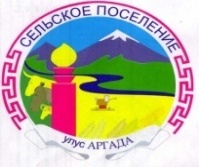 АДМИНИСТРАЦИЯ МУНИЦИПАЛЬНОГО ОБРАЗОВАНИЯ СЕЛЬСКОЕ ПОСЕЛЕНИЕ «АРГАДА» КУРУМКАНСКОГО РАЙОНА РЕСПУБЛИКИ БУРЯТИЯ671634, Республика Бурятия, с. Аргада, ул. Хышиктуева, 8,тел./факс (8-30149) 93-620, e-mail:admargada@yandexl.ru